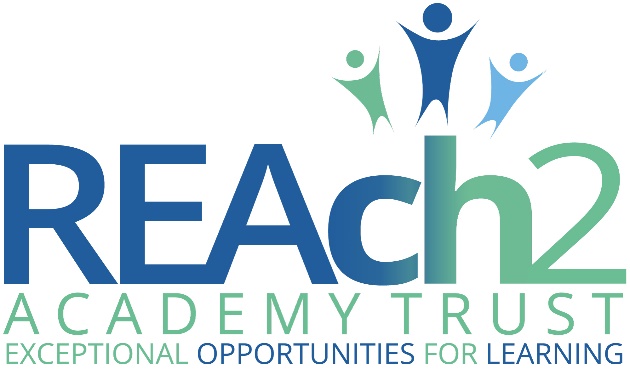 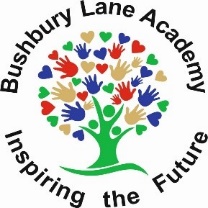 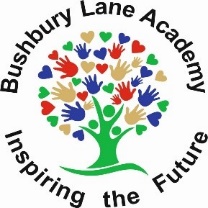 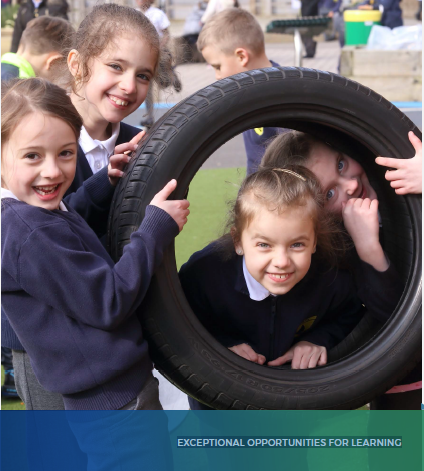 Letter from Cathie Paine, Chief Executive, REAch2 Academy TrustDear CandidateThank you for your interest in this role within the REAch2 Academy Trust. This is a hugely exciting time for our family of schools. The Trust has been recognised by the Department for Education as being well placed to raise standards and achieve excellence for pupils in a growing number of schools nationwide. We are presented with a rare opportunity to make a real difference to the lives and life chances of so many primary school children – many of whom haven’t previously received the educational opportunities they deserve.The Trust includes schools at all stages of development, from those requiring significant improvement through to existing outstanding schools. As a Trust we are clear about the importance of achieving long term sustainability for our schools. Our vision is to enable individual academies to flourish with real autonomy, whilst also ensuring a strong ethos of support and collaboration across our schools. Teachers within REAch2 belong to a national community of professionals, and benefit from a wide range of networks and development opportunities across the Trust. In time, our best teachers are able to work across schools, develop specialisms and step up to leadership roles within and beyond their own academy. The Trust provides a strong culture of collaboration and support, together with high expectations for staff and pupils alike. Those we recruit are able to demonstrate that they share our values, are highly motivated to work with colleagues within and beyond their school to continuously develop their skills and pursue professional excellence, and are committed to providing the highest standards of teaching for all children. If that is you then we would be delighted to receive your application.  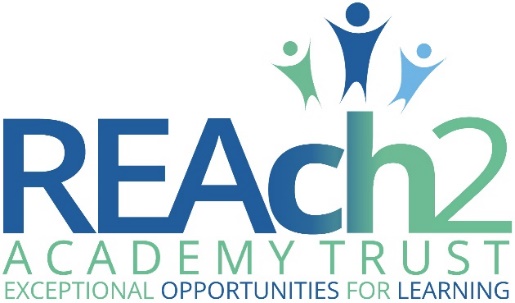 Cathie PaineChief Executive, REAch2 Academy TrustOur Cornerstones and Touchstones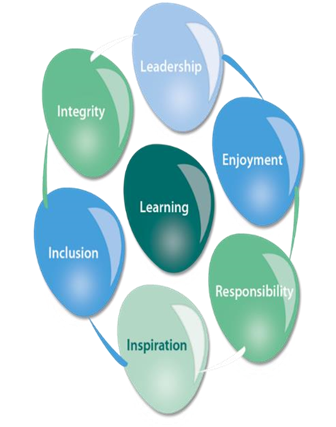 REAch2 is the Cornerstone of the Trust: providing a strong, responsible foundation from which every academy develops and grows. A cornerstone provides a subtle yet paramount role in the construction of a building and ensures that REAch2 is a trustworthy, accountable and inspirational organisation, delivering the best possible learning experience.REAch2 is defined by the values of excellence, quality, delivery and standards – these features give the Trust its enduring attributes and its inherent reliability.However, what gives each REAch2 Academy its uniqueness are the Touchstones of the Trust (seen on the right). Just as 500 years ago touchstones were used to test the quality of the gold they marked, so too our touchstones find what is precious and set these things apart. They are used to express the values and ethos of the Trust and describe what the Trust wants to be known for and how it wishes to operate.With good leadership, we aspire to develop children academically, emotionally, physically and spiritually. We notice talent and spot the ‘possible’ in people as well as the ‘actual’. Developing potential across our Trust becomes a realisation that there is a future worth pursuing for everyone. Children deserve enjoyment in their learning and the pleasure that comes from absorption in a task and achieving their goals. Providing contexts for learning which are relevant, motivating and engaging, release in children their natural curiosity, fun and determination. Inspiration breathes energy and intent into our schools: through influential experiences, children can believe that no mountain is too high and that nothing is impossible.REAch2 serves a wide range of communities across the country and we celebrate the economic, social, cultural and religious diversity that this brings: embracing inclusion ensures that we are a Trust that serves all, believing that everyone can succeed.We take our responsibility seriously. We act judiciously with control and care. We don’t make excuses, but mindfully answer for our actions and continually seek to make improvements.REAch2 is a Trust that has a strong moral purpose, our integrity is paramount. Our mission is to change children's lives by providing the very best quality education we can. Through this, children can fulfil their potential, become happy, successful adults and contribute effectively and meaningfully to society. We welcome the fact that all our decisions and actions are open to scrutiny. You can learn more about REAch2 at our website: www.reach2.orgClass Teacher required at Bushbury Lane AcademyPost:  Class Teacher required to start as soon as is possibleHours: Full Time, 32.5 hours per week, Permanent Salary:  Main Scale  M1 to M6Are you an inspirational Class Teacher looking to work with an amazing group of children and colleagues? Are you looking to forge a career within a caring and values-driven family of schools? Do you want to belong to a national professional learning community, with real opportunities for growth, development and career progression? Are you driven to enable all children to succeed in all areas of the curriculum? If so, Bushbury Lane is the school for you!  Bushbury Lane Academy is a bright and friendly one form entry school. We are proud of our students and staff, and the positive atmosphere they create. It’s important to us that we provide academic vigour within a supportive and inviting environment where pupils enjoy learning, feel safe and make a positive contribution. Success is celebrated in the knowledge that this will encourage greater achievement in the future.Our school is a caring school where the children are warmly received and encouraged throughout their time with us to be 'inspired’, fulfil their potential and engage with all the opportunities the school has to offer. We firmly believe that for this to be best achieved, we must establish a genuine partnership between home and school. We are seeking to appoint a Class Teacher Lead to join our dynamic team on a journey in contributing to the achievement of our vision to ensuring all children reach their full potential. We would like to hear from anyone who feels they can motivate, inspire and challenge our pupils to achieve their very best and want to be a memorable chapter of a child’s learning story. Candidates should:Have a flexible approach to working and be adaptableHave a suitable Learning Support Assistant qualificationBe a hardworking, team player who thrives in working with othersDisplay initiative and ability to work independently and as part of a teamBe creative, enthusiastic and dynamic Be reliable with a sense of commitmentAn individual that is passionate and dedicated to the profession, who puts children’s learning at the heart of what they doSomeone who is willing to contribute to an outstanding education for the community that you serveIn return we can offer: excellent CPD within the wider family of schools within the REAch2 Academy Trust; a Living Wage Employera supportive, friendly working environment. We are part of the REAch2 Academy Trust family and foster close links with other schools throughout the Trust aiming to share resources, facilities and expertise to ensure the best teaching and learning possible. Closing Date: Completed application forms together with your last or most recent lesson observation to be emailed to exechead@bushburylaneacademy.co.uk by no later than Friday 7th October 2022REAch2 Academy Trust has an Equal Opportunities Policy for selection and recruitment. Applicants are requested to complete an online Equal Opportunities Monitoring formCandidates will be notified on Friday 7th October 2022 if they have been shortlisted. Successful candidates will be asked to prepare a presentation for the interview day talking us through a lesson they have taught (or a fictional planned lesson). You will need to share the planning and take us through the lesson format/structure; what the key learning is; and resources you would use; how you would differentiate the lesson; outcomes and any follow up tasks.  Further information will be sent to shortlisted candidates.Interview Date and Task Completion: To be arrangedBushbury Lane Primary Academy is committed to safeguarding and promoting the welfare of children and young people and expects all staff and volunteers to share this commitment.This position is subject to an enhanced DBS Check and satisfactory written references. The applicationYou are invited to submit an application form. REAch2 Academy Trust have an Equal Opportunities Policy for selection and recruitment. Applicants are requested to complete and return the Equal Opportunities Monitoring form separately with their application. In accordance with our Safeguarding Policy the successful candidate will be required to have an enhanced DBS check.To arrange an informal discussion please contact main school office on or email: office@bushburylaneacademy.co.uk or telephone 01902 556486.The application process and timetableThe candidates selected for interview will be informed after shortlisting and full details of the interview programme will be provided. Job DescriptionJob Description and Person SpecificationJob Title:		ClassTeacherSalary:		Main Pay ScaleResponsible to:	HeadteacherJob purpose:	To work with colleagues and children to create the best possible learning environment and to enable all children to achieve the highest standards possible.Key Responsibility AreasThe Main Duties and Responsibilities of the post are:This job is to be performed in accordance with the School Teachers’ Pay and Conditions Document.Achievement:To ensure all pupils make good progress from their starting pointsTo close the achievement gap for any underperforming groups of pupilsTo ensure that all pupils aspire towards national age-related expectations or aboveTeaching:To be a motivated, enthusiastic quality teacher.To deliver the school’s curriculum, including new educational initiatives, and use a wide range of teaching styles which take into account the diverse demands of children’s learning thereby supporting the ethos of the school.To plan according to the school’s policy, work which addresses the wide range abilities and enables all pupils to achieve their full potential.To acknowledge and identify children’s needs in accordance to the school’s SEN policyTo mark, record and assess pupil’s work in accordance with the relevant school’s policies.To keep records of achievement in accordance with the school’s policies.To support the Head and SLT in all areas of agreed school policy and practice.To communicate to Team Leaders or SLT any areas of concern.To co-ordinate a named curriculum area or aspect, reviewed annually.Other ExpectationsTo create a stimulating and well-organised environment in which all children develop academically, emotionally, physically and socially.To develop a wide range of pupil’s skills and encourage independence.To provide opportunities for pupils to present their work in a variety of ways.To create an atmosphere that encourages care and concern for others and their environment, whilst promoting self-confidence, self-esteem and self-control. To uphold high standards of discipline and show consistency in dealing with children’s behaviour, whilst understanding the needs of the individual. To be responsible for the discipline of all children in the school as needs arise and act according to the school’s Behaviour Policy.To write records of and reports on the personal and social needs of pupils.To maintain a positive relationship with parents.To meet with and consult with parents of pupils regularly.To liaise with external agencies.To maintain confidentiality where appropriate. To be aware of, and follow the school’s Safeguarding policy and proceduresTo implement the school’s Health and Safety Procedures as outlined in the school’s policyTo keep up to date with current educational issues and further one’s own professional development.To participate in self-evaluation and performance management.To provide basic first aid and seek assistance when necessary.To participate in and contribute to staff meetings and training. To be concerned with the general welfare of the children and report any concerns of safeguarding children to the designated person.To participate in the supervision of students in training when required.To undertake any other duties as directed by the HeadteacherThis job description will be informed by the Pay and Conditions document and will be reviewed annually.Application deadline: 15th June 2022Interviews: To be confirmedContract:PermanentSalary: Main ScaleJob startsAs soon as possibleAttributesEssentialDesirableHow Identified?RelevantExperience•	Ability to achieve high quality outcomes in the classroom•	A commitment to improving standards and ensuring all learners are achieving their best•    An excellent knowledge of the primary curriculum•	Evidence of consistently good or outstanding teachingNew to Teaching – Early Careers Teachers •	Proven record of effective subject leadership•	Core subject leadershipApplication formand letter of applicationInterview including teaching.ReferencesTraining•    Qualified Teacher Status.•    Be able to bring energy and enthusiasm to the  
       post•    Be hard working, committed and flexible•	Make teaching, learning and the curriculum creative and fun•	An understanding of what constitutes an outstanding school•    Work effectively as part of a team•	A willingness to use a variety of teaching strategies to engage all learners•	Relevant training in the core subjects•	Support for an enrichedcurriculum through out-of-hourslearning and educational visitsApplication formand letter of applicationReferencesKnowledge& Skills•    Sound knowledge of the primary curriculum•    Proven ability to plan and assess effectively•	Proven ability to use assessment information to set targets and inform future plans•	Proven ability to create and maintain a stimulating and challenging learning environment•	Proven ability to develop excellent working relationships with children, parents and colleagues•	Ability to lead subject areas to implement positive changes•	Good communication and planning with support staffApplication form.References. Interview includingteaching.AdditionalFactors•	High expectations of children’s learning and behaviour•	A willingness to learn and continue to strive for excellence•	Willingness to engage in and learn from professional development activities•	Proven ability to manage one’s time and prioritise effectively.•	Ambition and determination to excel as a teacher, learning from others and being an active member of a team, able to use initiative, and make a really effective contribution.•	Ability to work well under pressure, resilience and a good sense of humour•    A commitment to safeguarding•    Flexible work days•	Can exercise an effective home / school life balanceApplication form.Interview including teaching.References. All the above attributes will be verified via references which will be followed up prior to appointment. All the above attributes will be verified via references which will be followed up prior to appointment. All the above attributes will be verified via references which will be followed up prior to appointment. All the above attributes will be verified via references which will be followed up prior to appointment.